КАРАР                                                                           ПОСТАНОВЛЕНИЕ         28 октябрь  2021й.                                 № 36                        28 октября  2021г.О внесении изменений в Постановление № 9 от 29.03.2021г. «Об утверждении  Муниципальной программы «Модернизация и реформирование  жилищно-коммунального хозяйства» сельского поселения Гайниямакский  сельсовет  муниципального района Альшеевский  район Республики Башкортостан 2021-2025 годы»	В связи с ежегодной корректировкой мероприятий в  ходе реализации программы «Модернизация и реформирование  жилищно-коммунального хозяйства» сельского поселения Гайниямакский сельсовет  муниципального района Альшеевский  район Республики Башкортостан 2021-2025 годы».ПОСТАНОВЛЯЮ:     1.Внести  в постановление № 9 от 29.03.2021г «Модернизация и реформирование  жилищно-коммунального хозяйства» сельского поселения Гайниямакский сельсовет  муниципального района Альшеевский  район Республики Башкортостан 2021-2025 годы». 1.1.Изложить подраздел  «Объемы и источники финансирования программы» Паспорта  программы «Модернизация и реформирование  жилищно-коммунального хозяйства» сельского поселения Гайниямакский сельсовет  муниципального района Альшеевский  район Республики Башкортостан 2021-2025 годы» в следующей редакции:Объем финансирования: - 667056,38 руб. в т.чОбъем средств республиканского бюджета, направляемых  на софинансирование      программных   мероприятий определиться в ходе реализации Программ-256 000,00 руб.- средства муниципального района Альшеевский район-  ,00  руб.- средства сельского поселения –411056,38  руб.в т.ч. по годам:2021 г.- 467056,38руб.- средства бюджета Республики Башкортостан определиться в ходе реализации Программ-256000,00руб.- средства муниципального района Альшеевский район-,00 руб.- средства сельского поселения –211 056,38 руб.2022г.- 50000,00руб.- средства бюджета Республики Башкортостан определиться в ходе реализации Программ руб.- средства муниципального района Альшеевский район-,00 руб.- средства сельского поселения –50000,00 руб.2023 г.-50000,00 руб.- средства бюджета Республики Башкортостан определиться в ходе реализации Программ. –руб.- средства муниципального района Альшеевский район-,00  руб.- средства сельского поселения –50000,00 руб.2024г.- 50000,00руб.- средства бюджета Республики Башкортостан определиться в ходе реализации Программ. –руб.- средства муниципального района Альшеевский район-,00 руб.- средства сельского поселения –50000,00 руб.2025 г.- 50000,00руб.- средства бюджета Республики Башкортостан определиться в ходе реализации Программ. –руб.- средства муниципального района Альшеевский район- руб.- средства сельского поселения –50000,00 руб.2.Контроль за исполнением муниципальной программы, утвержденной настоящим постановлением возложить на управляющего  делами  Курмиевой К.А.
Глава   сельского поселения                           А.И.УсмановПриложение N 1к муниципальной программе"Модернизация и реформированиежилищно-коммунального хозяйстваСП Гайниямакский  Альшеевский районРеспублики Башкортостан" План реализации муниципальной программы "Модернизация и реформирование жилищно-коммунального хозяйства СП Гайниямакский МР Альшеевский район Республики Башкортостан "Список использованных сокращений:БИ - бюджетные инвестиции;ЖКУ - жилищно-коммунальные услуги;ЖКХ — жилищно-коммунальное хозяйствоБАШҠОРТОСТАН РЕСПУБЛИКАҺЫӘЛШӘЙ РАЙОНЫМУНИЦИПАЛЬ РАЙОНЫНЫҢГӘЙНӘЯМАК АУЫЛ СОВЕТЫАУЫЛ БИЛӘМӘҺЕХАКИМИӘТЕ        (БАШКОРТОСТАН  РЕСПУБЛИКАҺЫ  ӘЛШӘЙ  РАЙОНЫ  ГӘЙНӘЯМАК   АУЫЛ  СОВЕТЫ)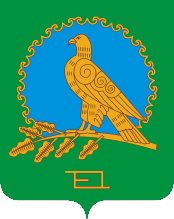 АДМИНИСТРАЦИЯСЕЛЬСКОГО ПОСЕЛЕНИЯГАЙНИЯМАКСКИЙ  СЕЛЬСОВЕТМУНИЦИПАЛЬНОГО РАЙОНААЛЬШЕЕВСКИЙ РАЙОНРЕСПУБЛИКИ БАШКОРТОСТАН(ГАЙНИЯМАКСКИЙ   СЕЛЬСОВЕТ АЛЬШЕЕВСКОГО  РАЙОНА  РЕСПУБЛИКИ  БАШКОРТОСТАН)N п/пНаименование подпрограммы (мероприятия)Направление и источник финансированияПрогнозируемый объем финансирования,руб.коп.Прогнозируемый объем финансирования,руб.коп.Прогнозируемый объем финансирования,руб.коп.Прогнозируемый объем финансирования,руб.коп.Прогнозируемый объем финансирования,руб.коп.Прогнозируемый объем финансирования,руб.коп.Прогнозируемый объем финансирования,руб.коп.Прогнозируемый объем финансирования,руб.коп.Прогнозируемый объем финансирования,руб.коп.Прогнозируемый объем финансирования,руб.коп.Прогнозируемый объем финансирования,руб.коп.Прогнозируемый объем финансирования,руб.коп.Прогнозируемый объем финансирования,руб.коп.Ожидаемые результаты реализации подпрограммы (мероприятия)N п/пНаименование подпрограммы (мероприятия)Направление и источник финансированиявсегов том числе по годамв том числе по годамв том числе по годамв том числе по годамв том числе по годамв том числе по годамв том числе по годамв том числе по годамв том числе по годамв том числе по годамв том числе по годамв том числе по годамОжидаемые результаты реализации подпрограммы (мероприятия)N п/пНаименование подпрограммы (мероприятия)Направление и источник финансированиявсего202120222023202320242024202520252025Ожидаемые результаты реализации подпрограммы (мероприятия)123456778899910101011Цель Программы:повышение обеспеченности населения благоустроенным жильем и качественными коммунальными услугамиЦель Программы:повышение обеспеченности населения благоустроенным жильем и качественными коммунальными услугамиЦель Программы:повышение обеспеченности населения благоустроенным жильем и качественными коммунальными услугамиЦель Программы:повышение обеспеченности населения благоустроенным жильем и качественными коммунальными услугамиЦель Программы:повышение обеспеченности населения благоустроенным жильем и качественными коммунальными услугамиЦель Программы:повышение обеспеченности населения благоустроенным жильем и качественными коммунальными услугамиЦель Программы:повышение обеспеченности населения благоустроенным жильем и качественными коммунальными услугамиЦель Программы:повышение обеспеченности населения благоустроенным жильем и качественными коммунальными услугамиЦель Программы:повышение обеспеченности населения благоустроенным жильем и качественными коммунальными услугамиЦель Программы:повышение обеспеченности населения благоустроенным жильем и качественными коммунальными услугамиЦель Программы:повышение обеспеченности населения благоустроенным жильем и качественными коммунальными услугамиЦель Программы:повышение обеспеченности населения благоустроенным жильем и качественными коммунальными услугамиЦель Программы:повышение обеспеченности населения благоустроенным жильем и качественными коммунальными услугамиЦель Программы:повышение обеспеченности населения благоустроенным жильем и качественными коммунальными услугамиЦель Программы:повышение обеспеченности населения благоустроенным жильем и качественными коммунальными услугамиЦель Программы:повышение обеспеченности населения благоустроенным жильем и качественными коммунальными услугами1Задача:создание благоприятных и комфортных условий проживания населенияЗадача:создание благоприятных и комфортных условий проживания населенияЗадача:создание благоприятных и комфортных условий проживания населенияЗадача:создание благоприятных и комфортных условий проживания населенияЗадача:создание благоприятных и комфортных условий проживания населенияЗадача:создание благоприятных и комфортных условий проживания населенияЗадача:создание благоприятных и комфортных условий проживания населенияЗадача:создание благоприятных и комфортных условий проживания населенияЗадача:создание благоприятных и комфортных условий проживания населенияЗадача:создание благоприятных и комфортных условий проживания населенияЗадача:создание благоприятных и комфортных условий проживания населенияЗадача:создание благоприятных и комфортных условий проживания населенияЗадача:создание благоприятных и комфортных условий проживания населенияЗадача:создание благоприятных и комфортных условий проживания населенияЗадача:создание благоприятных и комфортных условий проживания населенияЗадача:создание благоприятных и комфортных условий проживания населения Подпрограмма "Развитие благоустройства территорий населенных пунктов сельского поселения  ГайниямакскийМР Альшеевский район Республики Башкортостан " Подпрограмма "Развитие благоустройства территорий населенных пунктов сельского поселения  ГайниямакскийМР Альшеевский район Республики Башкортостан " Подпрограмма "Развитие благоустройства территорий населенных пунктов сельского поселения  ГайниямакскийМР Альшеевский район Республики Башкортостан " Подпрограмма "Развитие благоустройства территорий населенных пунктов сельского поселения  ГайниямакскийМР Альшеевский район Республики Башкортостан " Подпрограмма "Развитие благоустройства территорий населенных пунктов сельского поселения  ГайниямакскийМР Альшеевский район Республики Башкортостан " Подпрограмма "Развитие благоустройства территорий населенных пунктов сельского поселения  ГайниямакскийМР Альшеевский район Республики Башкортостан " Подпрограмма "Развитие благоустройства территорий населенных пунктов сельского поселения  ГайниямакскийМР Альшеевский район Республики Башкортостан " Подпрограмма "Развитие благоустройства территорий населенных пунктов сельского поселения  ГайниямакскийМР Альшеевский район Республики Башкортостан " Подпрограмма "Развитие благоустройства территорий населенных пунктов сельского поселения  ГайниямакскийМР Альшеевский район Республики Башкортостан " Подпрограмма "Развитие благоустройства территорий населенных пунктов сельского поселения  ГайниямакскийМР Альшеевский район Республики Башкортостан " Подпрограмма "Развитие благоустройства территорий населенных пунктов сельского поселения  ГайниямакскийМР Альшеевский район Республики Башкортостан " Подпрограмма "Развитие благоустройства территорий населенных пунктов сельского поселения  ГайниямакскийМР Альшеевский район Республики Башкортостан " Подпрограмма "Развитие благоустройства территорий населенных пунктов сельского поселения  ГайниямакскийМР Альшеевский район Республики Башкортостан " Подпрограмма "Развитие благоустройства территорий населенных пунктов сельского поселения  ГайниямакскийМР Альшеевский район Республики Башкортостан " Подпрограмма "Развитие благоустройства территорий населенных пунктов сельского поселения  ГайниямакскийМР Альшеевский район Республики Башкортостан " Подпрограмма "Развитие благоустройства территорий населенных пунктов сельского поселения  ГайниямакскийМР Альшеевский район Республики Башкортостан " Подпрограмма "Развитие благоустройства территорий населенных пунктов сельского поселения  ГайниямакскийМР Альшеевский район Республики Башкортостан "цель: Совершенствование системы комплексного благоустройства сельского поселения Гайниямакский  сельсовет МР Альшеевский район РБ, создание комфортных условий проживания и отдыха населения.цель: Совершенствование системы комплексного благоустройства сельского поселения Гайниямакский  сельсовет МР Альшеевский район РБ, создание комфортных условий проживания и отдыха населения.цель: Совершенствование системы комплексного благоустройства сельского поселения Гайниямакский  сельсовет МР Альшеевский район РБ, создание комфортных условий проживания и отдыха населения.цель: Совершенствование системы комплексного благоустройства сельского поселения Гайниямакский  сельсовет МР Альшеевский район РБ, создание комфортных условий проживания и отдыха населения.цель: Совершенствование системы комплексного благоустройства сельского поселения Гайниямакский  сельсовет МР Альшеевский район РБ, создание комфортных условий проживания и отдыха населения.цель: Совершенствование системы комплексного благоустройства сельского поселения Гайниямакский  сельсовет МР Альшеевский район РБ, создание комфортных условий проживания и отдыха населения.цель: Совершенствование системы комплексного благоустройства сельского поселения Гайниямакский  сельсовет МР Альшеевский район РБ, создание комфортных условий проживания и отдыха населения.цель: Совершенствование системы комплексного благоустройства сельского поселения Гайниямакский  сельсовет МР Альшеевский район РБ, создание комфортных условий проживания и отдыха населения.цель: Совершенствование системы комплексного благоустройства сельского поселения Гайниямакский  сельсовет МР Альшеевский район РБ, создание комфортных условий проживания и отдыха населения.цель: Совершенствование системы комплексного благоустройства сельского поселения Гайниямакский  сельсовет МР Альшеевский район РБ, создание комфортных условий проживания и отдыха населения.цель: Совершенствование системы комплексного благоустройства сельского поселения Гайниямакский  сельсовет МР Альшеевский район РБ, создание комфортных условий проживания и отдыха населения.цель: Совершенствование системы комплексного благоустройства сельского поселения Гайниямакский  сельсовет МР Альшеевский район РБ, создание комфортных условий проживания и отдыха населения.цель: Совершенствование системы комплексного благоустройства сельского поселения Гайниямакский  сельсовет МР Альшеевский район РБ, создание комфортных условий проживания и отдыха населения.цель: Совершенствование системы комплексного благоустройства сельского поселения Гайниямакский  сельсовет МР Альшеевский район РБ, создание комфортных условий проживания и отдыха населения.цель: Совершенствование системы комплексного благоустройства сельского поселения Гайниямакский  сельсовет МР Альшеевский район РБ, создание комфортных условий проживания и отдыха населения.цель: Совершенствование системы комплексного благоустройства сельского поселения Гайниямакский  сельсовет МР Альшеевский район РБ, создание комфортных условий проживания и отдыха населения.цель: Совершенствование системы комплексного благоустройства сельского поселения Гайниямакский  сельсовет МР Альшеевский район РБ, создание комфортных условий проживания и отдыха населения.1.1.1.Повышение степени благоустройства территорий населенных пунктов сельского поселенияГайниямакскийМР Альшеевский  район Республики БашкортостанБюджет Республики Башкортостан256000,00256000,00Увел.протяженности освещенных частей улиц, проездов, набережных в насел.пунктах с/п  к 2017 году; повышение удовлетворенности населения деятел.органов местного самоуправления СП Гайниямакский с. МР Альшеевский район РБ по благоустройству территорий сельского поселения1.1.1.Повышение степени благоустройства территорий населенных пунктов сельского поселенияГайниямакскийМР Альшеевский  район Республики БашкортостанБюджет МР Альшеевский р-н РБУвел.протяженности освещенных частей улиц, проездов, набережных в насел.пунктах с/п  к 2017 году; повышение удовлетворенности населения деятел.органов местного самоуправления СП Гайниямакский с. МР Альшеевский район РБ по благоустройству территорий сельского поселения1.1.1.Повышение степени благоустройства территорий населенных пунктов сельского поселенияГайниямакскийМР Альшеевский  район Республики БашкортостанБюджет сельского поселения421655,40221655,4050000,0050000,0050000,0050000,0050000,0050000,0050000,0050000,0050000,00Увел.протяженности освещенных частей улиц, проездов, набережных в насел.пунктах с/п  к 2017 году; повышение удовлетворенности населения деятел.органов местного самоуправления СП Гайниямакский с. МР Альшеевский район РБ по благоустройству территорий сельского поселения3Задача: повышение надежности и эффективности работы коммунальной инфраструктуры СП Гайниямакский   МР Альшеевский район Республики Башкортостан, обеспечение потребителей коммунальными услугами нормативного качества при их доступной стоимостиЗадача: повышение надежности и эффективности работы коммунальной инфраструктуры СП Гайниямакский   МР Альшеевский район Республики Башкортостан, обеспечение потребителей коммунальными услугами нормативного качества при их доступной стоимостиЗадача: повышение надежности и эффективности работы коммунальной инфраструктуры СП Гайниямакский   МР Альшеевский район Республики Башкортостан, обеспечение потребителей коммунальными услугами нормативного качества при их доступной стоимостиЗадача: повышение надежности и эффективности работы коммунальной инфраструктуры СП Гайниямакский   МР Альшеевский район Республики Башкортостан, обеспечение потребителей коммунальными услугами нормативного качества при их доступной стоимостиЗадача: повышение надежности и эффективности работы коммунальной инфраструктуры СП Гайниямакский   МР Альшеевский район Республики Башкортостан, обеспечение потребителей коммунальными услугами нормативного качества при их доступной стоимостиЗадача: повышение надежности и эффективности работы коммунальной инфраструктуры СП Гайниямакский   МР Альшеевский район Республики Башкортостан, обеспечение потребителей коммунальными услугами нормативного качества при их доступной стоимостиЗадача: повышение надежности и эффективности работы коммунальной инфраструктуры СП Гайниямакский   МР Альшеевский район Республики Башкортостан, обеспечение потребителей коммунальными услугами нормативного качества при их доступной стоимостиЗадача: повышение надежности и эффективности работы коммунальной инфраструктуры СП Гайниямакский   МР Альшеевский район Республики Башкортостан, обеспечение потребителей коммунальными услугами нормативного качества при их доступной стоимостиЗадача: повышение надежности и эффективности работы коммунальной инфраструктуры СП Гайниямакский   МР Альшеевский район Республики Башкортостан, обеспечение потребителей коммунальными услугами нормативного качества при их доступной стоимостиЗадача: повышение надежности и эффективности работы коммунальной инфраструктуры СП Гайниямакский   МР Альшеевский район Республики Башкортостан, обеспечение потребителей коммунальными услугами нормативного качества при их доступной стоимостиЗадача: повышение надежности и эффективности работы коммунальной инфраструктуры СП Гайниямакский   МР Альшеевский район Республики Башкортостан, обеспечение потребителей коммунальными услугами нормативного качества при их доступной стоимостиЗадача: повышение надежности и эффективности работы коммунальной инфраструктуры СП Гайниямакский   МР Альшеевский район Республики Башкортостан, обеспечение потребителей коммунальными услугами нормативного качества при их доступной стоимостиЗадача: повышение надежности и эффективности работы коммунальной инфраструктуры СП Гайниямакский   МР Альшеевский район Республики Башкортостан, обеспечение потребителей коммунальными услугами нормативного качества при их доступной стоимостиЗадача: повышение надежности и эффективности работы коммунальной инфраструктуры СП Гайниямакский   МР Альшеевский район Республики Башкортостан, обеспечение потребителей коммунальными услугами нормативного качества при их доступной стоимостиЗадача: повышение надежности и эффективности работы коммунальной инфраструктуры СП Гайниямакский   МР Альшеевский район Республики Башкортостан, обеспечение потребителей коммунальными услугами нормативного качества при их доступной стоимостиЗадача: повышение надежности и эффективности работы коммунальной инфраструктуры СП Гайниямакский   МР Альшеевский район Республики Башкортостан, обеспечение потребителей коммунальными услугами нормативного качества при их доступной стоимости1.1. Подпрограмма "Капитальный ремонт общего имущества многоквартирных домов в сельском поселении  Гайниямакский  сельсовет МР  Альшеевский район Республики Башкортостан " Основное мероприятие «Проведение капитального ремонта многоквартирных домов»1.1. Подпрограмма "Капитальный ремонт общего имущества многоквартирных домов в сельском поселении  Гайниямакский  сельсовет МР  Альшеевский район Республики Башкортостан " Основное мероприятие «Проведение капитального ремонта многоквартирных домов»1.1. Подпрограмма "Капитальный ремонт общего имущества многоквартирных домов в сельском поселении  Гайниямакский  сельсовет МР  Альшеевский район Республики Башкортостан " Основное мероприятие «Проведение капитального ремонта многоквартирных домов»1.1. Подпрограмма "Капитальный ремонт общего имущества многоквартирных домов в сельском поселении  Гайниямакский  сельсовет МР  Альшеевский район Республики Башкортостан " Основное мероприятие «Проведение капитального ремонта многоквартирных домов»1.1. Подпрограмма "Капитальный ремонт общего имущества многоквартирных домов в сельском поселении  Гайниямакский  сельсовет МР  Альшеевский район Республики Башкортостан " Основное мероприятие «Проведение капитального ремонта многоквартирных домов»1.1. Подпрограмма "Капитальный ремонт общего имущества многоквартирных домов в сельском поселении  Гайниямакский  сельсовет МР  Альшеевский район Республики Башкортостан " Основное мероприятие «Проведение капитального ремонта многоквартирных домов»1.1. Подпрограмма "Капитальный ремонт общего имущества многоквартирных домов в сельском поселении  Гайниямакский  сельсовет МР  Альшеевский район Республики Башкортостан " Основное мероприятие «Проведение капитального ремонта многоквартирных домов»1.1. Подпрограмма "Капитальный ремонт общего имущества многоквартирных домов в сельском поселении  Гайниямакский  сельсовет МР  Альшеевский район Республики Башкортостан " Основное мероприятие «Проведение капитального ремонта многоквартирных домов»1.1. Подпрограмма "Капитальный ремонт общего имущества многоквартирных домов в сельском поселении  Гайниямакский  сельсовет МР  Альшеевский район Республики Башкортостан " Основное мероприятие «Проведение капитального ремонта многоквартирных домов»1.1. Подпрограмма "Капитальный ремонт общего имущества многоквартирных домов в сельском поселении  Гайниямакский  сельсовет МР  Альшеевский район Республики Башкортостан " Основное мероприятие «Проведение капитального ремонта многоквартирных домов»1.1. Подпрограмма "Капитальный ремонт общего имущества многоквартирных домов в сельском поселении  Гайниямакский  сельсовет МР  Альшеевский район Республики Башкортостан " Основное мероприятие «Проведение капитального ремонта многоквартирных домов»1.1. Подпрограмма "Капитальный ремонт общего имущества многоквартирных домов в сельском поселении  Гайниямакский  сельсовет МР  Альшеевский район Республики Башкортостан " Основное мероприятие «Проведение капитального ремонта многоквартирных домов»1.1. Подпрограмма "Капитальный ремонт общего имущества многоквартирных домов в сельском поселении  Гайниямакский  сельсовет МР  Альшеевский район Республики Башкортостан " Основное мероприятие «Проведение капитального ремонта многоквартирных домов»1.1. Подпрограмма "Капитальный ремонт общего имущества многоквартирных домов в сельском поселении  Гайниямакский  сельсовет МР  Альшеевский район Республики Башкортостан " Основное мероприятие «Проведение капитального ремонта многоквартирных домов»1.1. Подпрограмма "Капитальный ремонт общего имущества многоквартирных домов в сельском поселении  Гайниямакский  сельсовет МР  Альшеевский район Республики Башкортостан " Основное мероприятие «Проведение капитального ремонта многоквартирных домов»1.1. Подпрограмма "Капитальный ремонт общего имущества многоквартирных домов в сельском поселении  Гайниямакский  сельсовет МР  Альшеевский район Республики Башкортостан " Основное мероприятие «Проведение капитального ремонта многоквартирных домов»1.1. Подпрограмма "Капитальный ремонт общего имущества многоквартирных домов в сельском поселении  Гайниямакский  сельсовет МР  Альшеевский район Республики Башкортостан " Основное мероприятие «Проведение капитального ремонта многоквартирных домов»Жилищное хозяйствоБюджет Республики БашкортостанЖилищное хозяйствоБюджет МР Альшеевский р.Жилищное хозяйствоБюджет сельского поселения1.2 Подпрограмма  "Модернизация систем коммунальной инфраструктуры сельского поселения Гайниямакский  МР Альшеевский район Республики Башкортостан "Основное мероприятие «Подготовка объектов коммунального хозяйства к работе в осенне-зимний период»1.2 Подпрограмма  "Модернизация систем коммунальной инфраструктуры сельского поселения Гайниямакский  МР Альшеевский район Республики Башкортостан "Основное мероприятие «Подготовка объектов коммунального хозяйства к работе в осенне-зимний период»1.2 Подпрограмма  "Модернизация систем коммунальной инфраструктуры сельского поселения Гайниямакский  МР Альшеевский район Республики Башкортостан "Основное мероприятие «Подготовка объектов коммунального хозяйства к работе в осенне-зимний период»1.2 Подпрограмма  "Модернизация систем коммунальной инфраструктуры сельского поселения Гайниямакский  МР Альшеевский район Республики Башкортостан "Основное мероприятие «Подготовка объектов коммунального хозяйства к работе в осенне-зимний период»1.2 Подпрограмма  "Модернизация систем коммунальной инфраструктуры сельского поселения Гайниямакский  МР Альшеевский район Республики Башкортостан "Основное мероприятие «Подготовка объектов коммунального хозяйства к работе в осенне-зимний период»1.2 Подпрограмма  "Модернизация систем коммунальной инфраструктуры сельского поселения Гайниямакский  МР Альшеевский район Республики Башкортостан "Основное мероприятие «Подготовка объектов коммунального хозяйства к работе в осенне-зимний период»1.2 Подпрограмма  "Модернизация систем коммунальной инфраструктуры сельского поселения Гайниямакский  МР Альшеевский район Республики Башкортостан "Основное мероприятие «Подготовка объектов коммунального хозяйства к работе в осенне-зимний период»1.2 Подпрограмма  "Модернизация систем коммунальной инфраструктуры сельского поселения Гайниямакский  МР Альшеевский район Республики Башкортостан "Основное мероприятие «Подготовка объектов коммунального хозяйства к работе в осенне-зимний период»1.2 Подпрограмма  "Модернизация систем коммунальной инфраструктуры сельского поселения Гайниямакский  МР Альшеевский район Республики Башкортостан "Основное мероприятие «Подготовка объектов коммунального хозяйства к работе в осенне-зимний период»1.2 Подпрограмма  "Модернизация систем коммунальной инфраструктуры сельского поселения Гайниямакский  МР Альшеевский район Республики Башкортостан "Основное мероприятие «Подготовка объектов коммунального хозяйства к работе в осенне-зимний период»1.2 Подпрограмма  "Модернизация систем коммунальной инфраструктуры сельского поселения Гайниямакский  МР Альшеевский район Республики Башкортостан "Основное мероприятие «Подготовка объектов коммунального хозяйства к работе в осенне-зимний период»1.2 Подпрограмма  "Модернизация систем коммунальной инфраструктуры сельского поселения Гайниямакский  МР Альшеевский район Республики Башкортостан "Основное мероприятие «Подготовка объектов коммунального хозяйства к работе в осенне-зимний период»1.2 Подпрограмма  "Модернизация систем коммунальной инфраструктуры сельского поселения Гайниямакский  МР Альшеевский район Республики Башкортостан "Основное мероприятие «Подготовка объектов коммунального хозяйства к работе в осенне-зимний период»1.2 Подпрограмма  "Модернизация систем коммунальной инфраструктуры сельского поселения Гайниямакский  МР Альшеевский район Республики Башкортостан "Основное мероприятие «Подготовка объектов коммунального хозяйства к работе в осенне-зимний период»1.2 Подпрограмма  "Модернизация систем коммунальной инфраструктуры сельского поселения Гайниямакский  МР Альшеевский район Республики Башкортостан "Основное мероприятие «Подготовка объектов коммунального хозяйства к работе в осенне-зимний период»1.2 Подпрограмма  "Модернизация систем коммунальной инфраструктуры сельского поселения Гайниямакский  МР Альшеевский район Республики Башкортостан "Основное мероприятие «Подготовка объектов коммунального хозяйства к работе в осенне-зимний период»1.2 Подпрограмма  "Модернизация систем коммунальной инфраструктуры сельского поселения Гайниямакский  МР Альшеевский район Республики Башкортостан "Основное мероприятие «Подготовка объектов коммунального хозяйства к работе в осенне-зимний период»Коммунальное хозяйствоБюджет Республики БашкортостанКоммунальное хозяйствоБюджет МР Альшеевский р-н РБКоммунальное хозяйствоБюджет сельского поселения1.3  Подпрограмма "Развитие благоустройства территорий населенных пунктов сельского поселения  ГайниямакскийМР Альшеевский район Республики Башкортостан "Основное мероприятие «Повышение степени благоустройства территорий населенных пунктов»1.3  Подпрограмма "Развитие благоустройства территорий населенных пунктов сельского поселения  ГайниямакскийМР Альшеевский район Республики Башкортостан "Основное мероприятие «Повышение степени благоустройства территорий населенных пунктов»1.3  Подпрограмма "Развитие благоустройства территорий населенных пунктов сельского поселения  ГайниямакскийМР Альшеевский район Республики Башкортостан "Основное мероприятие «Повышение степени благоустройства территорий населенных пунктов»1.3  Подпрограмма "Развитие благоустройства территорий населенных пунктов сельского поселения  ГайниямакскийМР Альшеевский район Республики Башкортостан "Основное мероприятие «Повышение степени благоустройства территорий населенных пунктов»1.3  Подпрограмма "Развитие благоустройства территорий населенных пунктов сельского поселения  ГайниямакскийМР Альшеевский район Республики Башкортостан "Основное мероприятие «Повышение степени благоустройства территорий населенных пунктов»1.3  Подпрограмма "Развитие благоустройства территорий населенных пунктов сельского поселения  ГайниямакскийМР Альшеевский район Республики Башкортостан "Основное мероприятие «Повышение степени благоустройства территорий населенных пунктов»1.3  Подпрограмма "Развитие благоустройства территорий населенных пунктов сельского поселения  ГайниямакскийМР Альшеевский район Республики Башкортостан "Основное мероприятие «Повышение степени благоустройства территорий населенных пунктов»1.3  Подпрограмма "Развитие благоустройства территорий населенных пунктов сельского поселения  ГайниямакскийМР Альшеевский район Республики Башкортостан "Основное мероприятие «Повышение степени благоустройства территорий населенных пунктов»1.3  Подпрограмма "Развитие благоустройства территорий населенных пунктов сельского поселения  ГайниямакскийМР Альшеевский район Республики Башкортостан "Основное мероприятие «Повышение степени благоустройства территорий населенных пунктов»1.3  Подпрограмма "Развитие благоустройства территорий населенных пунктов сельского поселения  ГайниямакскийМР Альшеевский район Республики Башкортостан "Основное мероприятие «Повышение степени благоустройства территорий населенных пунктов»1.3  Подпрограмма "Развитие благоустройства территорий населенных пунктов сельского поселения  ГайниямакскийМР Альшеевский район Республики Башкортостан "Основное мероприятие «Повышение степени благоустройства территорий населенных пунктов»1.3  Подпрограмма "Развитие благоустройства территорий населенных пунктов сельского поселения  ГайниямакскийМР Альшеевский район Республики Башкортостан "Основное мероприятие «Повышение степени благоустройства территорий населенных пунктов»1.3  Подпрограмма "Развитие благоустройства территорий населенных пунктов сельского поселения  ГайниямакскийМР Альшеевский район Республики Башкортостан "Основное мероприятие «Повышение степени благоустройства территорий населенных пунктов»1.3  Подпрограмма "Развитие благоустройства территорий населенных пунктов сельского поселения  ГайниямакскийМР Альшеевский район Республики Башкортостан "Основное мероприятие «Повышение степени благоустройства территорий населенных пунктов»1.3  Подпрограмма "Развитие благоустройства территорий населенных пунктов сельского поселения  ГайниямакскийМР Альшеевский район Республики Башкортостан "Основное мероприятие «Повышение степени благоустройства территорий населенных пунктов»1.3  Подпрограмма "Развитие благоустройства территорий населенных пунктов сельского поселения  ГайниямакскийМР Альшеевский район Республики Башкортостан "Основное мероприятие «Повышение степени благоустройства территорий населенных пунктов»1.3  Подпрограмма "Развитие благоустройства территорий населенных пунктов сельского поселения  ГайниямакскийМР Альшеевский район Республики Башкортостан "Основное мероприятие «Повышение степени благоустройства территорий населенных пунктов»1.3.Развитие благоустройства территорийБюджет Республики Башкортостан256000,00256000,00снижение потерь воды в сетях центрального водоснабжения сельского поселения; снижение потерь тепловой энергии; сокращение доли утечек и неучтенного расхода воды в суммарном объеме воды, поданной в сеть; сокращение износа коммунальной инфраструктуры снижение потерь воды в сетях центрального водоснабжения сельского поселения; снижение потерь тепловой энергии; сокращение доли утечек и неучтенного расхода воды в суммарном объеме воды, поданной в сеть; сокращение износа коммунальной инфраструктуры 1.3.Развитие благоустройства территорийБюджет МР Альшеевский р-н РБснижение потерь воды в сетях центрального водоснабжения сельского поселения; снижение потерь тепловой энергии; сокращение доли утечек и неучтенного расхода воды в суммарном объеме воды, поданной в сеть; сокращение износа коммунальной инфраструктуры снижение потерь воды в сетях центрального водоснабжения сельского поселения; снижение потерь тепловой энергии; сокращение доли утечек и неучтенного расхода воды в суммарном объеме воды, поданной в сеть; сокращение износа коммунальной инфраструктуры 1.3.Развитие благоустройства территорийБюджет сельского поселения421655,40221655,4050000,0050000,0050000,0050000,0050000,0050000,0050000,0050000,0050000,00снижение потерь воды в сетях центрального водоснабжения сельского поселения; снижение потерь тепловой энергии; сокращение доли утечек и неучтенного расхода воды в суммарном объеме воды, поданной в сеть; сокращение износа коммунальной инфраструктуры снижение потерь воды в сетях центрального водоснабжения сельского поселения; снижение потерь тепловой энергии; сокращение доли утечек и неучтенного расхода воды в суммарном объеме воды, поданной в сеть; сокращение износа коммунальной инфраструктуры 1.3.1.Оплата за электрическую энергиюБюджет Республики Башкортостан80000,0080000,00снижение потерь воды в сетях центрального водоснабжения сельского поселения; снижение потерь тепловой энергии; сокращение доли утечек и неучтенного расхода воды в суммарном объеме воды, поданной в сеть; сокращение износа коммунальной инфраструктуры снижение потерь воды в сетях центрального водоснабжения сельского поселения; снижение потерь тепловой энергии; сокращение доли утечек и неучтенного расхода воды в суммарном объеме воды, поданной в сеть; сокращение износа коммунальной инфраструктуры 1.3.1.Оплата за электрическую энергиюБюджет МР Альшеевский р-н РБснижение потерь воды в сетях центрального водоснабжения сельского поселения; снижение потерь тепловой энергии; сокращение доли утечек и неучтенного расхода воды в суммарном объеме воды, поданной в сеть; сокращение износа коммунальной инфраструктуры снижение потерь воды в сетях центрального водоснабжения сельского поселения; снижение потерь тепловой энергии; сокращение доли утечек и неучтенного расхода воды в суммарном объеме воды, поданной в сеть; сокращение износа коммунальной инфраструктуры 1.3.1.Оплата за электрическую энергиюБюджет сельского поселения180000,0036000,0036000,0036000,0036000,0036000,0036000,0036000,0036000,0036000,0036000,00снижение потерь воды в сетях центрального водоснабжения сельского поселения; снижение потерь тепловой энергии; сокращение доли утечек и неучтенного расхода воды в суммарном объеме воды, поданной в сеть; сокращение износа коммунальной инфраструктуры снижение потерь воды в сетях центрального водоснабжения сельского поселения; снижение потерь тепловой энергии; сокращение доли утечек и неучтенного расхода воды в суммарном объеме воды, поданной в сеть; сокращение износа коммунальной инфраструктуры 1.3.2.Содержание имущества (225,6)Бюджет Республики Башкортостан176000,00176000,00снижение потерь воды в сетях центрального водоснабжения сельского поселения; снижение потерь тепловой энергии; сокращение доли утечек и неучтенного расхода воды в суммарном объеме воды, поданной в сеть; сокращение износа коммунальной инфраструктуры снижение потерь воды в сетях центрального водоснабжения сельского поселения; снижение потерь тепловой энергии; сокращение доли утечек и неучтенного расхода воды в суммарном объеме воды, поданной в сеть; сокращение износа коммунальной инфраструктуры 1.3.2.Содержание имущества (225,6)Бюджет МР Альшеевский р-н РБснижение потерь воды в сетях центрального водоснабжения сельского поселения; снижение потерь тепловой энергии; сокращение доли утечек и неучтенного расхода воды в суммарном объеме воды, поданной в сеть; сокращение износа коммунальной инфраструктуры снижение потерь воды в сетях центрального водоснабжения сельского поселения; снижение потерь тепловой энергии; сокращение доли утечек и неучтенного расхода воды в суммарном объеме воды, поданной в сеть; сокращение износа коммунальной инфраструктуры 1.3.2.Содержание имущества (225,6)Бюджет сельского поселения30 000,006000,006000,006000,006000,006000,006000,006000,006000,006000,006000,00снижение потерь воды в сетях центрального водоснабжения сельского поселения; снижение потерь тепловой энергии; сокращение доли утечек и неучтенного расхода воды в суммарном объеме воды, поданной в сеть; сокращение износа коммунальной инфраструктуры снижение потерь воды в сетях центрального водоснабжения сельского поселения; снижение потерь тепловой энергии; сокращение доли утечек и неучтенного расхода воды в суммарном объеме воды, поданной в сеть; сокращение износа коммунальной инфраструктуры 1.3.3Прочие работы, услуги (226.11)Бюджет Республики Башкортостан1.3.3Прочие работы, услуги (226.11)Бюджет МР Альшеевский р-н РБ1.3.3Прочие работы, услуги (226.11)Бюджет сельского поселения133585,60133585,601.3.4Увеличения стоимости материальных запасовБюджет Республики Башкортостан1.3.4Увеличения стоимости материальных запасовБюджет МР Альшеевский р-н РБ1.3.4Увеличения стоимости материальных запасовБюджет сельского поселения1.3.5.ТКО (223,8)Бюджет Республики Башкортостан1.3.5.ТКО (223,8)Бюджет МР Альшеевский р-н РБ1.3.5.ТКО (223,8)Бюджет сельского поселения45959,9013959,908000,008000,008000,008000,008000,008000,008000,008000,008000,001.3.6Содержание имущества (225,10)Бюджет Республики БашкортостанБюджет МР Альшеевский р-н РББюджет сельского поселения12109,9012109,901.3.7Увеличения стоимости ОС (312)Бюджет Республики БашкортостанБюджет МР Альшеевский р-н РББюджет сельского поселения20000,0020000,00